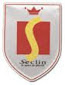 REGLEMENTSAISON 2014 – 2015 CATEGORIES FOOTBALL A 11 ( u14-u15-u16-u17-u19 )Au F.C.SECLIN, Quand je signe une licence (=engagement), je paie ma licence et je m’engage à respecter toutes les règles que j’ai lu, daté, signé et approuvé, ainsi que toutes les personnes du club, salariés, bénévoles, dirigeants, éducateurs, président, arbitres… les infrastructures, le matériel mis à ma disposition, mes partenaires, mon équipes, le maillot que je porte et mon club.Le Joueur : Règle n°1 = à des droits, mais aussi et surtout des DEVOIRS.      Règle n°2 = Doit toujours être polis, dire bonjour, s’il vous plait, merci, aurevoir.      Règle n°3 = Doit toujours être présent, assidu, ponctuel aux entrainements et aux matchs, auquel cas il devra prévenir en avance, pour un retard ou une absence (qu’il devra justifier), son éducateur. Tout retard ou absence non justifié, fera l’objet d’un avertissement ou d’une sanction. Sans oublier que, quand un joueur signe une licence, il sait qu’il a des contraintes d’entrainements et de matchs toutes compétitions confondues en semaine et le weekend et qu’il doit RESPECTER cet engagement, sinon dans ce cas pourquoi prendre une licence ?      Règle n°4 = Chaque joueurs devra respecter les décisions prises par son éducateur. Qu’il soit remplaçant, titulaire, pris dans le groupe pour le match du weekend ou pas et qu’il joue plus ou moins longtemps.      Règle n°5 = Quelque soit l’équipe dans laquelle ou pour laquelle il joue, il doit se donner à 100%  et respecter cette dernière. Ainsi il montrera qu’il respecte son club.     Règle n°6 = A le droit de parler, avant et après la séance d’entrainement dans les vestiaires et non pendant, car c’est là qu’il doit être concentré, sérieux, attentif et à l’écoute de son éducateur. Il a le droit également de parler avant d’être aux vestiaires et après, lors des jours de matchs toutes compétitions confondues.   Règle n°7= Il doit toujours avoir avec lui son matériel nécessaire à la bonne pratique du football (sacs, crampons, protèges tibia, bouteilles d’eau, chaussettes, survêtements) et du nécessaire de toilette (HYGIENE DE VIE TRES IMPORTANTE), ainsi que sa bouteille d’eau (beaucoup de joueurs ont tendance à l’oublier), sans oublier le port du survêtement du club obligatoire lors des matchs toutes compétitions confondues.    Règle n°8= Doit avoir sur et en dehors du terrain, à domicile et à l’extérieur, une attitude et un comportement exemplaires. Si cela n’est pas respecté une ou des sanctions seront prises.     Règle n°9= Il doit accepter la victoire, la défaite, les matchs nuls, peu importe le temps joué, le poste joué, le match joué (coupe, tournois, championnat…).     Règle n°10= n’est pas le « maitre » du monde, et non plus le décideur de tout, il est sous la responsabilité du club, de son éducateur, et de ses dirigeants. Seuls ses derniers ont le droit de prendre des décisions. Il doit respecter aussi bien à domicile qu’à l’extérieur, l’adversaire, les arbitres de touches et de centre et les autres personnes du club.L’EDUCATEUR : Règle n°1= A des droits et aussi des devoirs.Règle n°2= Doit être un donneur de sens, un pédagogue, apprendre le football aux joueurs, accompagner et encadrer les joueurs, mais n’est pas un «  parent ». Il inculque une éducation sportive aux joueurs mais ne refait pas leur éducation. Il peut aider, discuter, conseiller et être à l’écoute.Règle n°3= A le droit de prendre toutes les décisions allant dans le sens du club, de l’équipe, et des joueurs.Règle n°4= Doit montrer l’exemple à ses joueurs sur sa tenue, son attitude, sa façon de parler, sur son comportement.Règle n°5 =Doit être respecté par tout le monde.Les Parents : Règle n°1= Doivent et peuvent accompagner les joueurs aux entrainements et 	aux matchs.          Règle n°2= Lors des entrainements et des matchs, les joueurs sont sous la responsabilité des éducateurs et des dirigeants sur les terrains de la première minute jusqu’à la dernière minute du temps d’entrainement ou de match, aucun parent ne doit se trouver dans les vestiaires, sur le terrain et doit rester derrière la ou les mains courantes. Si cela n’est pas respecté, une décision, voire même une sanction peut-être prise de la part du club.         Règle n°3= Pendant les entrainements et matchs, chaque parent à le droit d’encourager les joueurs, mais n’a pas le droit de prendre le rôle de l’éducateur. Les éducateurs n’ont pas toujours la tâche facile, donc c’est leur rôle de devoir s’occuper, donner les consignes et diriger les joueurs sur le terrain.          Règle n°4= Doivent respecter les décisions prises par l’éducateur concernant leur enfant. S’ils souhaitent discuter avec l’éducateur pour recevoir des informations concernant son ou ses choix, ils doivent et peuvent lui parler après la fin d’un entrainement ou d’un match.          Règle n°5= Doivent montrer l’exemple sur l’attitude, le comportement, le respect des règles et sur l’éducation de leurs enfants. Ils doivent également prendre du recul concernant certaines actions.Le F.C.SECLIN vous demande à tous et à toutes de Respecter ses Règles de vie, pour son bon fonctionnement, la progression des joueurs, la bonne entente, la bonne ambiance, la convivialité, et pour que chaque saison se passe le mieux possible. N’oublions pas que notre club véhicule des valeurs, que nous nous efforçons chaque jours, chaque instants de mettre tout en place au club pour que le F.C.SECLIN devienne un grand club, sérieux, pris au sérieux, et que vos enfants évoluent et auprès de gens compétents, dans les meilleurs conditions. Ainsi en Respectant toutes ses Règles nous avancerons tous dans la même et bonne direction. Bonne saison à tous.LE JOUEUR		EDUCATEUR		COORDINATEUR	PRESIDENT	PARENTS